GULBENES NOVADA DOMES LĒMUMSGulbenēPar Stradu pagasta nekustamā īpašuma “SIA Vārpa” sastāva grozīšanu un adreses piešķiršanuIzskatīts SIA “KOMBAINSERVISS”, reģistrācijas numurs 44603001290, juridiskā adrese: “Šķieneri”, Šķieneri, Stradu pagasts, Gulbenes novads, LV-4417, 2023. gada 6. marta iesniegums (Gulbenes novada pašvaldībā saņemts 2023. gada 6. martā un reģistrēts ar Nr. GND/5.13.3/23/537-S) ar lūgumu atļaut no nekustamā īpašuma “SIA Vārpa”, Stradu pagasts, Gulbenes novads, kadastra numurs 5090 002 0017, atdalīt zemes vienību ar kadastra apzīmējumu 5090 002 0721, 0,0204 ha platībā, izveidojot jaunu nekustamo īpašumu un piešķirt adresi.Nekustamais īpašums “SIA Vārpa”, Stradu pagasts, Gulbenes novads, kadastra numurs 5090 002 0017, reģistrēts Vidzemes rajona tiesas Stradu pagasta zemesgrāmatas nodalījumā Nr.56A, sastāv no astoņām zemes vienībām ar kadastra apzīmējumiem 5090 002 0608, 0,4790 ha platībā, 5090 002 0707, 0,4982 ha platībā, 5090 002 0720, 0,0260 ha platībā, 5090 002 0721, 0,0204 ha platībā, 5090 002 0752, 0,6682 ha platībā, 5090 002 0751, 0,9341 ha platībā, 5090 002 0710, 0,8331 ha platībā, 5090 002 0692, 0,6906 ha platībā, un ēkām (būvēm) ar kadastra apzīmējumiem 5090 002 0017 011, 5090 002 0017 049, 5090 002 0017 044, 5090 002 0034 034, 5090 002 0020 054.Pašvaldību likuma 10.panta pirmās daļas 21.punkts nosaka, ka dome ir tiesīga izlemt ikvienu pašvaldības kompetences jautājumu; tikai domes kompetencē ir pieņemt lēmumus citos ārējos normatīvajos aktos paredzētajos gadījumos.Nekustamā īpašuma valsts kadastra likuma 19.panta 1.punkts nosaka, ka, pamatojoties uz šā likuma 24.panta pirmās daļas 1., 2., 3., 5., 6., 7. un 11.punktā minēto personu iesniegumu, atbilstoši normatīvo aktu un šā likuma 34.panta nosacījumiem Kadastra informācijas sistēmā drīkst sadalīt reģistrētu nekustamā īpašuma objektu vairākos nekustamā īpašuma objektos. Nekustamā īpašuma valsts kadastra likuma 32.panta pirmā daļa nosaka, ka nekustamo īpašumu veido un tā sastāvu groza normatīvajos aktos noteiktajā kārtībā, 32.1 panta pirmā daļa nosaka, ka nekustamā īpašuma veidošanu un tā sastāva grozīšanu Kadastra informācijas sistēmā reģistrētiem nekustamā īpašuma objektiem ierosina rajona (pilsētas) tiesā, ja nekustamais īpašums ir ierakstīts zemesgrāmatā vai veidojams patstāvīgs būvju īpašums.Ministru kabineta 2021. gada 29. jūnija noteikumu Nr. 455 “Adresācijas noteikumi” 2.8, 2.9., 2.10.apakšpunkts nosaka, ka adresācijas objekts ir viensēta, dzīvošanai, saimnieciskai, administratīvai vai publiskai darbībai paredzēta ēka, zemes vienība, uz kuras ir atļauts būvēt šo noteikumu 2.8. un 2.9.apakšpunktā minētos objektus; 9.punkts nosaka, ka pašvaldībai bez personas piekrišanas, izvērtējot konkrēto situāciju, ir tiesības piešķirt adresi, ja adrese adresācijas objektam nav piešķirta, un mainīt, tai skaitā precizēt adreses pieraksta formu, vai likvidēt piešķirto adresi, ja tā neatbilst šo noteikumu prasībām; 15.punkts nosaka, ka pilsētu un ciemu teritoriju daļās, kur ir ielas, apbūvei paredzētajai zemes vienībai vai ēkai piešķir numuru ar piesaisti ielas nosaukumam; pilsētu un ciemu teritoriju daļās, kur nav ielu, līdz ielu izbūvei vai, ja brauktuvei noteikts ceļa statuss, apbūvei paredzētajai zemes vienībai un ēkai saglabā vai piešķir nosaukumu kā adreses elementu; divu mēnešu laikā pēc ielu izveides un nosaukumu piešķiršanas tām pašvaldība pieņem lēmumu par iepriekš piešķirto adrešu maiņu, apbūvei paredzētās zemes vienības vai ēkas nosaukumu aizstājot ar numuru un piesaistot to ielas nosaukumam.Pamatojoties uz Pašvaldību likuma 10.panta pirmās daļas 21.punktu, Nekustamā īpašuma valsts kadastra likuma 1.panta 14.punktu, 32.panta pirmo daļu, 32.1 panta pirmo daļu, Ministru kabineta 2021. gada 29. jūnija noteikumu Nr. 455 “Adresācijas noteikumi” 2.8, 2.9., 2.10.apakšpunktu, 9., 15.punktu, un Attīstības un tautsaimniecības komitejas ieteikumu, atklāti balsojot: ar … balsīm “PAR”- , “PRET”- , “ATTURAS”- , Gulbenes novada dome NOLEMJ:1. PIEŠĶIRT adresi: Rūpnieku iela 8, Šķieneri, Stradu pag., Gulbenes nov., zemes vienībai ar kadastra apzīmējumu 5090 002 0721, kas tiks atdalīta no nekustamā īpašuma ar nosaukumu “SIA Vārpa”, Stradu pagastā, novadā, kadastra numurs 5090 002 0017, izveidojot jaunu nekustamo īpašumu.2. Lēmumu nosūtīt:2.1. Valsts zemes dienesta Vidzemes reģionālajai pārvaldei uz elektroniskā pasta adresi adreses reģistrēšanai;2.2. SIA “KOMBAINSERVISS” uz elektroniskā pasta adresi: maksims@mtz-serviss.lv.Pamatojoties uz Administratīvā procesa likuma 76.panta otro daļu, 79.panta pirmo daļu, 188.panta pirmo un otro daļu un 189.pantu, šo lēmumu viena mēneša laikā no tā spēkā stāšanās dienas (administratīvais akts, saskaņā ar Administratīvā procesa likuma 70.panta pirmo daļu, stājas spēkā ar brīdi, kad tas paziņots adresātam (saskaņā ar Paziņošanas likuma 8.panta trešo daļu dokuments, kas paziņots kā ierakstīta pasta sūtījums, uzskatāms par paziņotu septītajā dienā pēc tā nodošanas pastā)) var apstrīdēt Gulbenes novada pašvaldībā vai uzreiz pārsūdzēt Administratīvās rajona tiesas attiecīgajā tiesu namā pēc pieteicēja adreses vai nekustamā īpašuma atrašanās vietas.Gulbenes novada domes priekšsēdētājs						A.CaunītisSagatavoja: Lolita Vīksniņa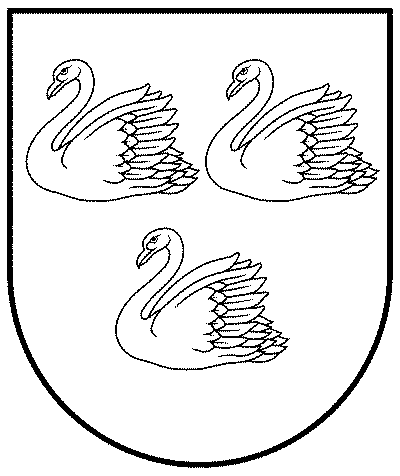 GULBENES NOVADA PAŠVALDĪBAGULBENES NOVADA PAŠVALDĪBAGULBENES NOVADA PAŠVALDĪBAReģ. Nr. 90009116327Reģ. Nr. 90009116327Reģ. Nr. 90009116327Ābeļu iela 2, Gulbene, Gulbenes nov., LV-4401Ābeļu iela 2, Gulbene, Gulbenes nov., LV-4401Ābeļu iela 2, Gulbene, Gulbenes nov., LV-4401Tālrunis 64497710, mob.26595362, e-pasts: dome@gulbene.lv, www.gulbene.lvTālrunis 64497710, mob.26595362, e-pasts: dome@gulbene.lv, www.gulbene.lvTālrunis 64497710, mob.26595362, e-pasts: dome@gulbene.lv, www.gulbene.lv2023.gada 30.martāNr. GND/2023/(protokols Nr.; .p)